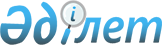 О внесении изменений в распоряжение Премьер-Министра Республики Казахстан от 13 августа 2010 года № 116-рРаспоряжение Премьер-Министра Республики Казахстан от 2 февраля 2011 года № 8-р

      Внести в распоряжение Премьер-Министра Республики Казахстан от 13 августа 2010 года № 116-р "О создании рабочей группы по вопросу правового урегулирования направления граждан Республики Казахстан на работу в международные организации" следующие изменения:



      в пункте 1:



      ввести в состав рабочей группы:Тажибаева                   - заместителя директора Департамента

Эрлана Садуакасовича          администрации и контроля Министерства

                              иностранных дел Республики Казахстан,

                              заместителем руководителя,Котлова                     - начальника юридического управления

Андрея Николаевича            Комитета национальной безопасности

                              Республики Казахстан (по согласованию),Жиенбаеву                   - заместителя директора Департамента

Маржан Кутыбаевну             правового обеспечения государственной

                              службы Агентства по делам

                              государственной службы Республики

                              Казахстан (по согласованию),Каржаубаева                 - заместителя директора Департамента

Аслана Жумагалиевича          занятости населения Министерства труда

                              и социальной защиты населения

                              Республики Казахстан,Мергембаеву                 - заместителя директора Департамента

Нарипу Сатымбековну           социального обеспечения и социального

                              страхования Министерства труда и

                              социальной защиты населения Республики

                              Казахстан,Жуланову                    - заместителя директора Департамента

Жанель Алтынбековну           правового обеспечения Министерства

                              индустрии и новых технологий Республики

                              Казахстан,Жахина                      - старшего инспектора по особым

Кайрата Жанатаевича           поручениям Департамента кадровой работы

                              Министерства внутренних дел

                              Республики Казахстан,Нурабаеву                   - заместителя директора Департамента

Асию Койшибаевну              международных отношений Министерства

                              экономического развития и торговли

                              Республики Казахстан;

      вывести из указанного состава Кистафина Ержана Сансызбаевича, Баялина Ербола Капсаметовича, Мухамеджанова Жанмурата Муратовича, Жаубасова Бауржана Жанатовича, Казыбаева Сабыра Самижановича, Курымбаева Руслана Куандыковича, Жуматаеву Шынар Жанабаевну, Мукашеву Айгерим Женисовну;



      в пункте 2 слова "1 декабря 2010 года" заменить словами "15 февраля 2011 года".      Премьер-Министр                            К. Масимов
					© 2012. РГП на ПХВ «Институт законодательства и правовой информации Республики Казахстан» Министерства юстиции Республики Казахстан
				